АДМИНИСТРАЦИЯ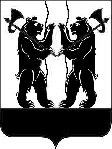 ЯРОСЛАВСКОГО МУНИЦИПАЛЬНОГО РАЙОНАПОСТАНОВЛЕНИЕ23.10.2018                                                                                                                            № 2241О проведении конкурсного отборасоциально ориентированныхнекоммерческих организаций в 2018 годуВ целях реализации муниципальной целевой программы «Поддержка социально ориентированных некоммерческих организаций в Ярославском муниципальном районе» на 2015-2019 годы, в соответствии                                     с постановлением Администрации ЯМР от 26.03.2018 № 785                                 «Об утверждении порядка предоставления на конкурсной основе субсидий                       из бюджета Ярославского муниципального района социально-ориентированным некоммерческим организациям», Администрация района                                          п о с т а н о в л я е т:1. Управлению делами Администрации Ярославского муниципального района организовать конкурсный отбор социально-ориентированных некоммерческих организаций, осуществляющих свою деятельность на территории Ярославского муниципального района, претендующих на предоставление субсидий на финансовую поддержку                          из бюджета Ярославского муниципального района.2. Признать утратившим силу постановление Администрации ЯМР                  от 28.03.2018 № 793 «О проведении конкурсного отбора социально-ориентированных некоммерческих организаций».3. Опубликовать постановление в газете «Ярославский агрокурьер».4. Контроль за исполнением постановления возложить на заместителя Главы Администрации ЯМР по внутренней политике.5. Постановление вступает в силу со дня подписания.Глава Ярославскогомуниципального района 				                        Н.В. Золотников